Ассамблеи государств — членов ВОИСПятьдесят шестая серия заседанийЖенева, 3–11 октября 2016 г.ДОПУСК НАБЛЮДАТЕЛЕЙдокумент подготовлен Секретариатом	В документе A/56/INF/1 содержится перечень наблюдателей, допущенных к участию в пятьдесят шестой серии заседаний Ассамблей государств — членов ВОИС и (Ассамблей) Союзов, административные функции которых выполняет ВОИС.	Наблюдатель, допущенный к участию в заседаниях Ассамблей, также приглашается к участию в аналогичном качестве в заседаниях комитетов, рабочих групп или других вспомогательных органов Ассамблей, если их тематика представляет прямой интерес для этого наблюдателя.	В последний раз решения о допуске наблюдателей к участию в заседаниях некоторых Ассамблей были приняты на пятьдесят пятой серии заседаний Ассамблей государств — членов ВОИС, состоявшихся 5–14 октября 2015 г. (документ A/55/13, пункты 157–162).	После этого к Генеральному директору обратились перечисленные ниже организации с просьбой допустить их к участию в работе Ассамблей в качестве наблюдателей, сопроводив свое ходатайство необходимой информацией. В частности:  МЕЖДУНАРОДНЫЕ НЕПРАВИТЕЛЬСТВЕННЫЕ ОРГАНИЗАЦИИ (НПО):Африканские ассоциации и институты библиотек и информации (AfLIA);Международный инвестиционный центр (CII);Лекарственные препараты для Африки.НАЦИОНАЛЬНЫЕ НЕПРАВИТЕЛЬСТВЕННЫЕ ОРГАНИЗАЦИИ (НПО):Японская ассоциация интеллектуальной собственности (ЯАИС);Фонд «Karisma».	В приложениях к настоящему документу приводятся краткие сведения по каждой из перечисленных выше организаций, в частности описание их целей, структуры и членского состава.	Ассамблеям государств — членов ВОИС и Союзов, административные функции которых выполняет ВОИС, каждой в той мере, в какой это ее касается, предлагается принять решение в отношении ходатайств организаций, перечисленных в пункте 4 выше, о допуске к участию в качестве наблюдателей.[Приложения следуют]СВЕДЕНИЯ О МЕЖДУНАРОДНЫХ НЕПРАВИТЕЛЬСТВЕННЫХ ОРГАНИЗАЦИЯХ (нпо) (НА ОСНОВЕ ИНФОРМАЦИИ, ПОЛУЧЕННОЙ ОТ УКАЗАННЫХ НПО)Африканские ассоциации и институты библиотек и информации (AfLIA)Штаб-квартира.  Организация «Африканские ассоциации и институты библиотек и информации» (AfLIA) была создана в 2014 г., а ее штаб-квартира расположена в Аккре, Гана.Цели.  Основная цель AfLIA состоит в представлении интересов библиотек и библиотекарей по всей Африке.  Ассоциация стремится поддерживать эту профессию, повышать качество библиотечных услуг и отстаивать интересы библиотек в рамках национальной и международной повестки дня. Структура.  На высшем уровне руководство Ассоциацией осуществляется на Ежегодном общем совещании.  Управлением Ассоциацией занимается Управляющий совет, в состав которого входит председатель, вице-председатель, казначей, предыдущий председатель и региональные представители.  Членский состав.  В AfLIA входят 74 члена. Среди них — библиотеки, национальные и региональные ассоциации библиотек, а также центры информации и документации всего африканского континента. Международный инвестиционный центр (CII)Штаб-квартира.  CII был основан в 2010 г.; его штаб-квартира расположена в Женеве, Швейцария.Цели.  Цели CII заключаются в следующем: содействие устойчивому развитию, защита культурного разнообразия, развитие искусства, международного сотрудничества в области образования и здравоохранения, содействие разработке новых технологий, развитию науки и инноваций, а также защита прав человека. Структура.  Основным руководящим органом CII является Генеральная Ассамблея.  В состав исполнительного комитета входят председатель, генеральный секретарь и казначей. Членский состав.  Среди членов центра — организации из Швейцарии и Российской Федерации.Лекарственные препараты для Африки. Штаб-квартира.  Штаб-квартира организации «Лекарственные препараты для Африки» расположена в Женеве, Швейцария. Организация зарегистрирована в Соединенном Королевстве.  Цели.  Цели этой организации состоят в улучшении доступа к лекарственным препаратам посредством содействия экономически эффективным закупкам лекарств африканскими странами по ценам, сопоставимым с ценами на международном рынке.  Основное внимание уделяется приоритетным лекарствам, которые не охвачены программами международных закупок и усилиями по содействию развитию. Структура.  Главным руководящим органом является Совет директоров. Членский состав.  В состав организации «Лекарственные препараты для Африки» входят 9 членов. [Приложение II следует]СВЕДЕНИЯ О НАЦИОНАЛЬНЫХ НЕПРАВИТЕЛЬСТВЕННЫХ ОРГАНИЗАЦИЯХ (НПО) (НА ОСНОВЕ ИНФОРМАЦИИ, ПОЛУЧЕННОЙ ОТ УКАЗАННЫХ НПО)Японская ассоциация интеллектуальной собственности (ЯАИС)Штаб-квартира.  ЯАИС была основана в 1938 г.; ее штаб-квартира расположена в Токио, Япония. Цели.  Задача ЯАИС состоит в том, чтобы способствовать коммерческой деятельности своих членов посредством обеспечения всестороннего использования и совершенствования систем интеллектуальной собственности.  Кроме того, ЯАИС стремится вносить вклад в развитие технологий и отрасли в целом. Структура.  Руководящим органом ЯАИС является совет, который состоит из председателя и вице-председателя.Членский состав.  Общее число членов ЯАИС составляет примерно 1 200.  Существует два типа членства: постоянное и ассоциированное.  В число постоянных членов входят более 900 корпораций, которые создают и охраняют активы интеллектуальной собственности. В число ассоциированных членов, которое превышает 300, входят юридические фирмы и бюро патентных поверенных. Фонд «Karisma» («Karisma»)Штаб-квартира.  Фонд был создан в 2003 г. в Боготе, Колумбия.   Цели.   Основная цель фонда «Karisma» заключается в обеспечении того, чтобы преимуществами технологий смогли воспользоваться те, кто в них больше всего нуждается, и чтобы технологическое развитие способствовало обеспечению прав человека, а также социальной и гендерной справедливости.  В рамках анализа возможностей и угроз применяемый фондом подход предполагает учет самых разных аспектов: «правового, технологического, социального и экономического» и реагирование на такие угрозы на основе сотрудничества с местными, региональными и международными партнерами.Структура.  Высшим руководящим органом является Ассамблея, в состав которой входят все члены Фонда.  Руководство фондом осуществляет Попечительский совет в составе пяти членов, включая директора, председателя и аудитора.Членский состав.  В состав фонда входят 13 членов. [Конец Приложения II и документа]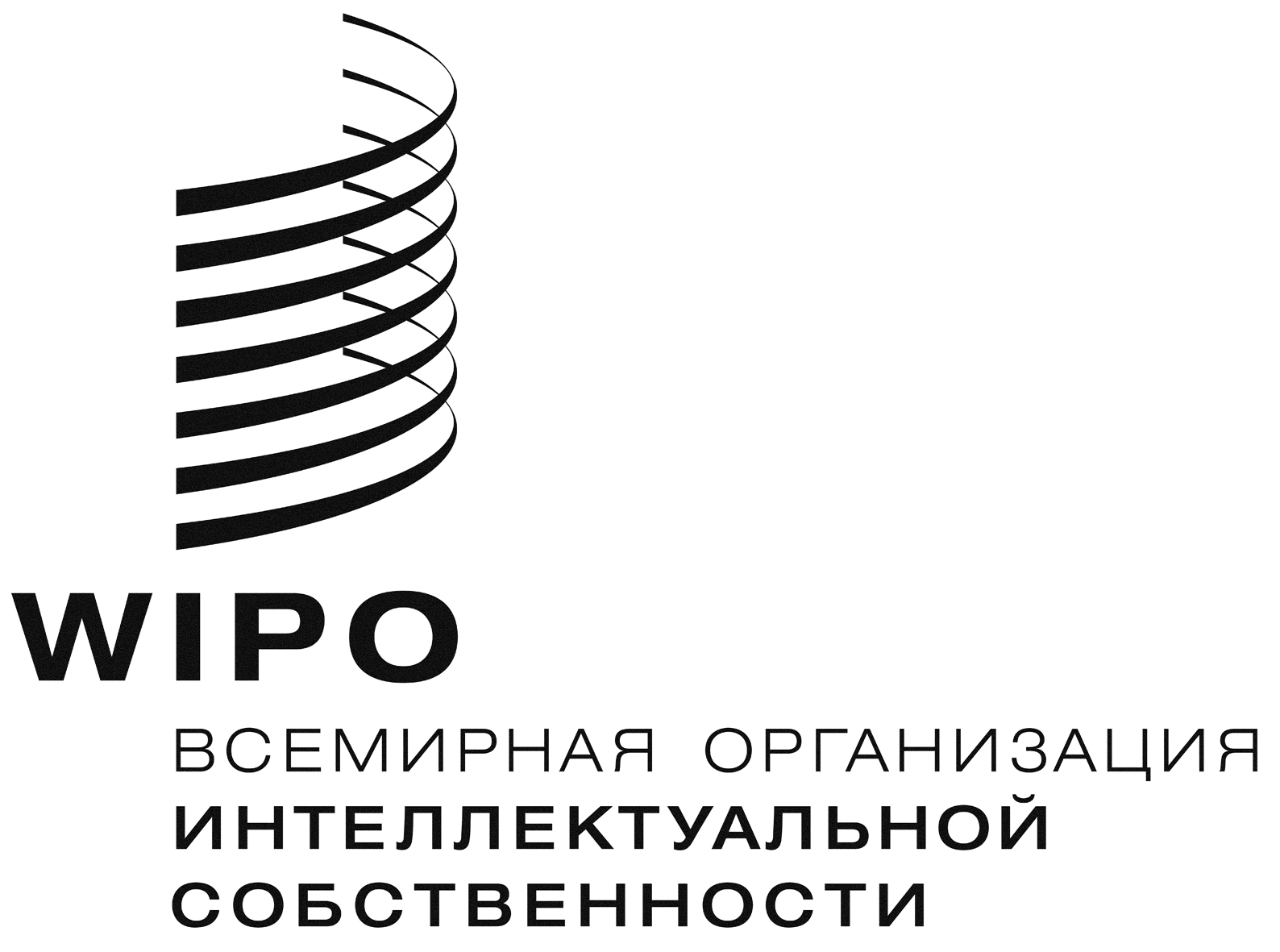 RA/56/2 Rev.     A/56/2 Rev.     A/56/2 Rev.     ОРИГИНАЛ: английскийОРИГИНАЛ: английскийОРИГИНАЛ: английскийДАТА:  29 сентября 2016 г.ДАТА:  29 сентября 2016 г.ДАТА:  29 сентября 2016 г.